บันทึกข้อความ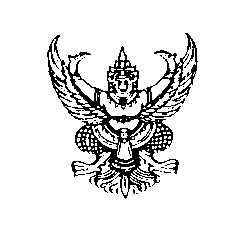 ส่วนราชการ  องค์การบริหารส่วนจังหวัดกาฬสินธุ์ โรงเรียนบัวขาว อำเภอกุฉินารายณ์ จังหวัดกาฬสินธุ์ที่  กส. ๕๑๐๐๘.๑๑ (๕) / 			วันที่  ……………… เดือน .......................................... พ.ศ. ......................เรื่อง     ขออนุมัติใช้เงินงบประมาณตามแผนงาน กิจกรรม/โครงการ.....................................................................................เรียน  ผู้อำนวยการโรงเรียนบัวขาว	เนื่องด้วยข้าพเจ้า (นาย/นาง/นางสาว)..................................................................ตำแหน่ง........................รับผิดชอบงาน/กลุ่มสาระฯ........................................................ได้เสนอแผนงาน โครงการ........................................................................ มีความประสงค์จะขอใช้เงินงบประมาณตามยุทธศาสตร์ที่ ........ กลยุทธ์ที่ ........ ข้อบัญญัติที่ ................ ตามโครงการ/งาน .......................................................... มีงบประมาณทั้งสิ้น จำนวน............................บาท มีงบประมาณคงเหลือ จำนวน ...................... บาท  งบประมาณที่ขออนุมัติใช้ครั้งนี้ จำนวน ..........................บาท (...................................................................) หลังจากดำเนินการแล้ว มีงประมาณคงเหลือจำนวน ....................... บาท (................................................................................) รายละเอียด ปรากฏในรายละเอียดประกอบแผนการขอใช้เงินของกิจกรรม/งาน/โครงการ ดังที่แนบมาด้วย	จึงเรียนมาเพื่อโปรดพิจารณา และขออนุมัติให้ใช้งบประมาณรายจ่ายประจำปีงบประมาณ 			
	ลงชื่อ ...................................... ผู้รับผิดชอบโครงการ  ลงชื่อ ..................................... หัวหน้ากลุ่มสาระ/หัวหน้างาน  	  (................................................)		      (……………………………..…………..)๕. ผู้อำนวยการโรงเรียนบัวขาวความเห็นผู้อำนวยการโรงเรียน เห็นควร   อนุมัติ     ไม่อนุมัติ เพราะเหตุผล................................................... .......................................................................................................................................................................................................
                                                                                ลงชื่อ.....................................................                                                                                                               (นายสรรทัศน์  ประทุมชาติ)                                                                                                  ผู้อำนวยการโรงเรียนบัวขาว          ……………../………………/……………..รายละเอียดประกอบแผนการขอใช้เงินของกิจกรรม/งาน/โครงการกลุ่มงาน/กลุ่มสาระฯ/งาน ................................................ โครงการ/กิจกรรม/งาน..................................ภาคเรียนที่ ..... ปีการศึกษา .............. ปีงบประมาณ ............. ไตรมาสที่..... จำนวนเงิน ................... บาทลงชื่อ ....................................... ผู้รับผิดชอบโครงการ   ลงชื่อ ........................................... เจ้าหน้าที่พัสดุฯ     (……………………………………………)		          (นายณัฐธีร์  สุทธิพงษ์วรโชติ)ลงชื่อ .................................................... ผู้อนุมัติจัดซื้อ/จัดจ้าง                                        (นายสรรทัศน์  ประทุมชาติ)หมายเหตุ	ไตรมาสที่ ๑ คือ ช่วงระหว่าง เดือนตุลาคม ถึง เดือนธันวาคม		ไตรมาสที่ ๒ คือ ช่วงระหว่าง เดือนมกราคม ถึง เดือนมีนาคม		ไตรมาสที่ ๓ คือ ช่วงระหว่าง เดือนเมษายน ถึง เดือนมิถุนายน		ไตรมาสที่ ๔ คือ ช่วงระหว่าง เดือนกรกฎาคม ถึง เดือนกันยายนขอให้แต่งตั้งกรรมการตรวจรับพัสดุ ครุภัณฑ์ ดังนี้๑. กรณีที่ซื้อวัสดุ หรือ ครุภัณฑ์ที่มีราคาไม่เกิน ๕๐,๐๐๐ บาท ให้แต่งตั้งคณะกรรมการตรวจรับวัสดุ หรือครุภัณฑ์ จำนวน ๑ คน หรือ ๓ คน ก็ได้ และแต่งตั้งพยาน จำนวน ๓ คน๒. แต่ถ้ากรณีที่ซื้อวัสดุ หรือครุภัณฑ์ที่มีราคาตั้งแต่ ๕๐,๐๐๐ บาท ขึ้นไป ให้แต่งตั้งคณะกรรมการตรวจรับ วัสดุ หรือครุภัณฑ์ จำนวน ๓ คน และแต่งตั้งพยาน จำนวน ๓ คน	การจัดซื้อวัสดุ และครุภัณฑ์ จึงขอแต่งตั้งรายชื่อบุคคลต่อไปนี้เป็นคณะกรรมการตรวจรับพัสดุ ครุภัณฑ์ ดังรายชื่อต่อไปนี้		คณะกรรมการตรวจรับพัสดุ	การจัดซื้อวัสดุ และครุภัณฑ์ จึงขอแต่งตั้งรายชื่อบุคคลต่อไปนี้เป็น พยานในการจตรวจรับพัสดุ ดังรายชื่อต่อไปนี้		พยานในการตรวจรับพัสดุ๑. งานแผนและพัฒนา มีในแผน
 ไม่มีในแผน
 เสนอเพิ่มเติม
ความเห็น.………………………………..……………………………………………………………….…………………......................................................................................................................................................................................ลงชื่อ ............................(นายเวียงสวรรค์  ปัตลา)หัวหน้างานแผนและงบประมาณ๒. งานพัสดุและทรัพย์สิน มีในแผน
 ไม่มีในแผน
 เสนอเพิ่มเติมความเห็น ออกใบสั่งซื้อ ออกใบสั่งจ้าง ควรให้ยืมเงินสำรอง     จ่ายไปดำเนินการ อื่น ๆ ....................... ................................................................................................ลงชื่อ .....................................  (นายณัฐธีร์  สุทธิพงษ์วรโชติ)  เจ้าหน้าที่พัสดุและทรัพย์สิน๓. งานการเงินและบัญชี มีในแผน ไม่มีในแผน เสนอเพิ่มเติมความเห็น มีเงินสามารถ      ดำเนินการได้ ขณะนี้ยังไม่มีเงินที่จะ      เบิกจ่ายไปดำเนินการ อื่น ๆ ............................ ..........................................................................................ลงชื่อ ...............................     (นางพัชนียา  ยุระตา)    เจ้าหน้าที่การเงินและบัญชี๔. กลุ่มบริหารแผนงานและ    งบประมาณ มีในแผน ไม่มีในแผน เสนอเพิ่มเติมความเห็น มีเงินสามารถ      ดำเนินการได้ ขณะนี้ยังไม่มีเงินที่จะ      เบิกจ่ายไปดำเนินการ อื่น ๆ ............................  ................................................ลงชื่อ ...............................(นายสมพล  สกุลฮูฮา)รองผู้อำนวยการโรงเรียนลำดับที่รายการจำนวน (หน่วย)ราคา/หน่วยจำนวนเงินจำนวนเงินหมายเหตุลำดับที่รายการจำนวน (หน่วย)ราคา/หน่วยบาทสต.หมายเหตุรวมเป็นเงินทั้งสิ้นรวมเป็นเงินทั้งสิ้นรวมเป็นเงินทั้งสิ้นรวมเป็นเงินทั้งสิ้นตัวอักษร (...................................................................................................................................)ตัวอักษร (...................................................................................................................................)ตัวอักษร (...................................................................................................................................)ตัวอักษร (...................................................................................................................................)ตัวอักษร (...................................................................................................................................)ตัวอักษร (...................................................................................................................................)       ชื่อ-สกุลตำแหน่งหมายเลขโทรศัพท์ปฏิบัติหน้าที่๑.ประธานกรรมการ๒.กรรมการ๓. กรรมการ       ชื่อ-สกุลตำแหน่งหมายเลขโทรศัพท์ปฏิบัติหน้าที่๑.ประธานกรรมการ๒.กรรมการ๓. กรรมการ